ИА «ДорИнфо»За 18 млн рублей отремонтировали участок дороги Муслюмово - Старое Саитово в Татарстане26.08.2019 12:28    51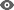 Автор фото: mindortrans.tatarstan.ruВ Муслюмовском районе Республики Татарстан окончен ремонт участка трассы «Муслюмово - Старое Саитово» в рамках реализации национального проекта «Безопасные и качественные автомобильные дороги». Стоимость работ составила 18 млн 307 тыс. рублей. Об этом сообщает пресс-служба Министерства транспорта и дорожного хозяйства республики в понедельник, 26 августа.В ходе ремонта на участке протяженностью 1,42 км устроен выравнивающий слой из пористой мелкозернистой асфальтобетонной смеси и новый слой покрытия из асфальтобетонной смеси ЩМА-10. Помимо этого, укреплены обочины, установлено свыше 60 сигнальных столбиков и нанесена разметка.По данным пресс-службы ведомства, общая сумма финансирования работ по нацпроекту в регионе на 2019 год составляет 5,384 млрд рублей. Из них на региональные дороги выделено 1,194 млрд рублей, в том числе из федерального бюджета - 597 млн рублей. По БКАД запланирован ремонт 174 дорожных объектов общей протяженностью 205,8 км. Сейчас работы в Татарстане выполнены на 71%.Добавим, в июне сообщалось, что в Татарстане по нацпроекту ведутся работы на 91 дорожном объекте.http://dorinfo.ru/star_detail.php?ELEMENT_ID=75863 